Name of Journal: World Journal of Gastrointestinal OncologyManuscript NO: 53500Manuscript Type: ORIGINAL ARTICLERetrospective StudyGastric cancer with peritoneal metastases: Efficiency of standard treatment methodsYarema R et al. Treatment of intraperitoneally-disseminated GCRoman Yarema, Мyron Оhorchak, Petro Hyrya, Yuriy Kovalchuk, Victor Safiyan, Ivan Karelin, Severyn Ferneza, Markiyan Fetsych, Myron Matusyak, Yuriy Oliynyk, Тaras FetsychRoman Yarema, Severyn Ferneza, Markiyan Fetsych, Yuriy Oliynyk and Тaras Fetsych, Department of oncology and Radiology, Danylo Halytsky Lviv National Medical University, Lviv 79010, UkraineМyron Оhorchak, Petro Hyrya, Yuriy Kovalchuk, Victor Safiyan, Ivan Karelin, Myron Matusyak, Department of Abdominal Surgery, Lviv Oncological Regional Treatment and Diagnostic Center, Lviv 79000, UkraineAuthor contributions: Yarema R designed and performed the research and wrote the paper; Оhorchak M designed the research and supervised the report; Ferneza S, Fetsych M, Oliynyk Y contributed to the analysis; Hyrya P, Kovalchuk Y, Safiyan V, Karelin I and Matusyak M provided clinical advice; Fetsych T supervised the report.Corresponding author: Roman Yarema, MD, PhD, Surgical Oncologist, Department of Oncology and Radiology, Danylo Halytsky Lviv National Medical University, 69 Pekarska Street, Lviv 79010, Ukraine. roman.yarema@ukr.netReceived: December 29, 2019Revised: March 24, 2020Accepted: March 28, 2020Published online: May 15, 2020Abstract BACKGROUND Peritoneal metastasis (PM), arising from gastric cancer (GC), is the most common pattern of synchronous and metachronous dissemination and is generally associated with poor prognosis. New therapeutic modalities are being increasingly employed for such patients. AIMTo develop more advanced methods, it becomes necessary to study the results of existing standard treatment methods in patients with PM in order to perform a comparative analysis of the strategies. METHODS A retrospective analysis of the efficiency of standard treatment methods (i.e., palliative chemotherapy, palliative gastrectomy, and the best supportive care) was performed on 200 GC patients with synchronous PM. RESULTSThe overall survival (OS) rate in 200 GC patients with PM under standard treatment was 5.4 mo. One-year survival occurred in 18.4% of patients. In multivariate analysis, the survival rate was significantly influenced by the following factors: presence of extraperitoneal metastases, and stage of PM according to both the Japanese Gastric Cancer Association (JGCA) and the peritoneal cancer index (PCI). The median OS and 1-year survival of patients with Р1, P2, and P3 (JGCA) carcinomatosis were 9.8 mo, 6.7 mo, and 4.0 mo, and 47.2%, 18.8%, and 5.1%, respectively. The application of the palliative gastrectomy resulted in an increase in the median OS by up to 17 mo compared to the conservative approach where the value was 8.5 mo (P = 0.05) in patients with Р1 РМ. In patients with Р3, palliative chemotherapy increased the OS by up to 5.6 mo compared to the OS of 3.2 mo (P = 0.0006) for best supportive care. The median OS and 1-year survival of patients with РCI of 1-6, 7-12 and 13+ points were 8.5 mo, 4.2 mo, and 4.1 mo, and 39.8%, 6.7%, and 5.5%, respectively. Palliative gastrectomy increased the median OS to 12.6 mo compared to conservative approach of 8.0 mo (P = 0.03) in patients with РCI of 1-6 points. In patients with РCI 13+ points, only palliative chemotherapy increased the OS to 6.0 mo compared to the OS of 3.4 mo for best supportive care (P = 0.0008). CONCLUSIONGC patients with PM are characterized by extremely poor prognoses. Long-term survivors were found in the group with PCI of 1-6 points, and there was no survival difference in groups with PCI 7-12 vs PCI 13+ points. Palliative gastrectomy could prove effective in treating patients with early stage PM. The three standard treatment methods are equally effective for moderate stages of PM. In cases with advanced peritoneal carcinomatosis, a significant increase in prognosis was registered only after treatment with palliative chemotherapy.Key words: Gastric cancer; Peritoneal metastases; Palliative treatment methods; Peritoneal cancer indexCitation: Yarema R, Ohorchak M, Hyrya P, Kovalchuk Y, Safiyan V, Karelin I, Ferneza S, Fetsych M, Matusyak M, Oliynyk Y, Fetsych T. Gastric cancer with peritoneal metastases: Efficiency of standard treatment methods. World J Gastrointest Oncol 2020; 12(5): 569-581URL: https://www.wjgnet.com/1948-5204/full/v12/i5/569.htmDOI: https://dx.doi.org/10.4251/wjgo.v12.i5.569Core tip: This is a retrospective study to evaluate the efficacy of standard treatment methods (i.e., palliative chemotherapy, palliative gastrectomy, and the best supportive care) in gastric cancer patients with peritoneal metastases (PM). Analysis was performed on 200 patients with synchronous PM. Palliative gastrectomy could prove effective in treating patients with early stage PM. The three standard treatment methods are equally effective for moderate stages of PM. In cases with advanced peritoneal carcinomatosis, a significant increase in prognosis was registered only after treatment with palliative chemotherapy.INTRODUCTIONGastric cancer (GC) continues to be one of the leading types of malignancies worldwide despite an ongoing decrease in incidence. It is the fifth most common type of cancer in the world and the third leading cause of cancer-related deaths[1]. The peritoneum is the most frequent site where metastases occur and is also the first site of recurrence after radical surgery in 60% of all recurrences[2,3]. Peritoneal metastases (PM) are associated with poor prognosis – the median overall survival (OS) is 3–4 mo[4, 5], with no survival at the 5th year after primary tumor resection[6].To date, GC patients with PM have been treated using standard methods, such as palliative chemotherapy, palliative gastrectomy, or the best supportive care.Systemic palliative chemotherapy in patients with intraperitoneally-disseminated GC is characterized by low efficiency and a minor increase in OS to nearly 8 mo[5, 7].Detection of PM in patients with GC during medical intervention is regarded by most surgeons as an absolute contraindication to resection surgery in full volume. This decision is based on negative results from retrospective and randomized trials[8, 9]. At present, however, palliative surgery is being increasingly used in view of its efficiency in GC patients in the early stages of peritoneal carcinomatosis[10, 11]. In oncological practice today, the following new active multimodal methods of combined treatment are frequently applied in GC patients with PM: hyperthermic intraperitoneal chemotherapy (HIPEC)[12], early postoperative intraperitoneal chemotherapy[13], pressured intraperitoneal chemotherapy[14], neoadjuvant intraperitoneal chemotherapy[15], and repeated intraperitoneal chemotherapy[16], among others. The application of these advanced methods of combined treatment makes it important to study the results of standard treatment for such patients in order to perform a comparative analysis of strategies. The vast majority of medical publications on this topic are focused on a broad category of patients suffering from disseminated GC with metastases of different forms, whereas very few publications highlight separate studies on the efficiency of standard treatment methods for specific GC patient groups with PM[4]. The objective of this study was to investigate the results of palliative chemotherapy, palliative gastrectomy, and the best supportive care for GC patients with synchronous PM based on the stage of peritoneal carcinomatosis in compliance with the Japanese Gastric Cancer Association (JGCA) classification[17] and the peritoneal cancer index (PCI)[18]. The end goal was to generate objective data for comparative analysis in subsequent studies of new combined treatments.MATERIALS AND METHODSPatients and specimensA retrospective treatment analysis was performed on 200 GC patients with synchronous peritoneal metastases. All patients received inpatient treatment at the Clinic of Oncology and Medical Radiology at the Danylo Halytsky Lviv National Medical University on the basis of the Lviv Oncology Regional Treatment and Diagnostic Center from 2008 to 2017. As part of the study, we made an analysis of clinical and morphological prognostic factors and evaluated the efficiency of standard treatment methods (i.e., palliative chemotherapy, palliative sub- or total gastrectomy, and the best supportive care) based on indicators of PM dissemination rate, namely PCI and stage of peritoneal carcinomatosis according to JGCA.Ages of the patients under study ranged from 30 years to 87 years, with a median age of 59.5 ± 7.9 years. The diagnosis of GC in all patients was verified morphologically prior to treatment onset. The GC study was conducted based on criteria from the TNM 7th edition classification (2009). The primary clinical and pathological features of patients are presented in Table 1.Staging of peritoneal metastases in GC patientsAssessment of the extent of intraperitoneal metastatic dissemination and its staging was carried out using PCI and peritoneal carcinomatosis staging by JGCA. Staging was performed during diagnostic laparoscopy, attempted laparotomy, non-resectable, or resectable palliative surgery. In patients without surgical verification of the peritoneal cavity, peritoneal carcinomatosis was staged on the basis of data obtained from spiral computed tomography.РСІ was calculated in the following way: the abdominal cavity was divided into 13 conditional pelvic-abdominal sections. In each section, we evaluated the degree of carcinomatosis based on the size of PM from 1 to 3 points. This was followed by a summation of the values acquired from all sections; thus, the maximum value of PCI was 39[18].Another objective method of the peritoneal carcinomatosis evaluation in patients with GC is JGCA classification: P0 (CY1) means there is no implantation metastases on the peritoneum, but there are malignant cells in the washings from the peritoneum, P1 means single metastases in the upper floor of the abdomen (above colon), P2 means single metastases in all departments of the abdominal cavity, and P3 implies diffuse carcinomatosis of the abdominal cavity, including the presence of ascites[17].Assessment of the residual intraperitoneal metastatic process after resectable palliative surgery was based on completeness of the cytoreduction score (CC), calculated as follows: CC-0 - macroscopic residual tumor lesions on the peritoneum after surgery were not found; CC-1 - residual PM of not more than 2.5 mm in diameter were detected; CC-2 - the size of residual nodules was larger than 2.5 mm[18].Combined treatmentTwo hundred patients with GC under this study received one treatment out of three modalities: palliative chemotherapy, palliative gastrectomy (total or subtotal), or best supportive care. A detailed description of the treatment modalities applied to patients in this study is given in Table 2.In the “best supportive care” and “palliative chemotherapy” groups, 49 patients underwent attempted (exploratory) laparotomy and biopsy, while 52 patients received non-resectable palliative surgery. The latter group underwent gastroenterostomy (43 patients, 82.9%), jejunostomy, cardia’s stenting, and tumor perforation suturing of the stomach (2 patients each, 3.8% each), ileotransversostomy, sigmostomy, and stoppage of gastrointestinal bleeding (1 patient each, 1.9% each).In 44 patients of the “palliative gastrectomy” group, the following procedures were performed: total gastrectomy in 19 patients (43.2%), distal subtotal gastrectomy in 21 patients (47.7%), and total gastrectomy with lower esophageal resection in 4 patients (9.1%). Of these 44 patients, macroscopically complete cytoreduction of peritoneal metastases was achieved in nine (20.5%): four patients underwent palliative surgery with P0Cyt+ and five patients went through the removal of metastases implantation.Follow-upAfter treatment was completed, all patients were followed up on a regular basis. We performed physical check-ups and ultrasonography of the abdominal cavity every 3 mo, as well as computerized tomography and chest radiography every 6 mo. The overall survival was measured from the date of surgery or the date of the other therapy onset to the date of death or the last follow-up examination.Statistical analysisStatistical analysis of the primary data was performed using SPSS 22 and Statistical 6 software. The censored Kaplan-Meier method helped to evaluate the cumulative survival of patients, whereas the reliability of the survival difference in certain groups was determined using a log-rank coefficient. Multivariate analysis was performed using the Cox model, and Pearson’s linear correlation coefficient allowed the determination of statistical correlations.RESULTSThe closest results Post-operative morbidity (Clavien-Dindo grade I-IV complications) developed in 15 patients (10.3%) after exploratory, palliative non-resectable, or palliative resectable surgery. The 60-d postoperative mortality rate was 3.5% (5 patients): 3 patients died after the palliative gastrectomy; 1 patient after gastroenterostomy as a result of surgical complications; and 1 patient after colostomy, due to complications of GC. Overall, complications from palliative chemotherapy were observed in 8 patients (14.5%).Long-term outcomesThe median follow-up time for the study was 45.2 mo. The OS rate for 200 GC patients with PM, who underwent standard treatment, was 5.4 mo [95% confidence interval (CI): 4.4–6.8]. The 1-year survival rate was 18.4% (95%CI: 13.0–24.6). Results of the univariate analysis of prognostic factors are presented in Table 3.By means of the univariate analysis, we discovered that the following factors significantly influenced patient survival: presence of ascites, presence of extraperitoneal metastases, stage of PM according to JGCA (Figure 1), and PCI (Figure 2). However, there was no statistical difference between the prognosis of patients with PCI 7-12 and patients with PCI 13+ points (P = 0.45).In multivariate analysis, the following factors retained their statistical significance: the presence of extraperitoneal metastases [hazard ratio (HR) = 1.55, 95% CI: 0.95-2.42; P = 0.054], the stage of PM according to JGCA (HR = 3.41, 95% CI: 2.19-5.29; P = 0, 0001), and the PCI (HR = 1.78, 95% CI: 1.05-3.01; P = 0.032). The presence of ascites lost their statistical significance (HR = 1.32, 95% CI: 0.80-2.20; P = 0.28).Table 2 shows a clear tendency to perform palliative gastrectomy in patients with early stage PM, and to use palliative chemotherapy and best supportive care for patients with diffuse peritoneal carcinomatosis. In this regard, further analysis of the efficiency of standard therapies was performed in those groups of patients, who were grouped on the basis of peritoneal carcinomatosis stages (PCI index and JGCA classification of GC).Prognostic value of the standard treatment methods depending on the stage of peritoneal carcinomatosis according to JGCAThe median OS of 46 GC patients with P1 carcinomatosis was 9.8 mo (95%CI: 6.9-17.0), 1-year survival rate was 47.2% (95%CI: 31.9-61.1), and 2-year survival was 15.7% (95%CI: 6.5-28.9). Patients with extraperitoneal metastases had a median survival rate of 3.9 mo compared to 12.4 mo for patients without extraperitoneal metastases (P = 0.0001). Treatment with palliative gastrectomy resulted in a probable increase in survival compared to the conservative treatment approach (Table 4).The median OS of 40 GC patients with P2 carcinomatosis was 6.7 mo (95%CI: 4.3-8.4) and 1-year survival rate was 18.8% (95%CI: 7.8-33.5). Results of the standard treatment methods comparison did not show a statistical difference.The median OS of 110 GC patients with P3 carcinomatosis was 4.0 mo (95%CI: 3.4-4.7) and 1-year survival rate was 5.1% (95%CI: 1.7-11.3). Only palliative chemotherapy showed a statistically probable increase in survival compared to best supportive care.Prognostic value of standard treatment methods depending on PCI The median OS of 64 GC patients with PCI 1-6 points was 8.5 mo (95%CI: 7.5-12.4), 1-year survival rate was 39.8% (95%CI: 27.6-51.8), and 2-year survival rate was 12.7% (95%CI: 5.6-22.7). Patients with extraperitoneal metastases had a 1-year survival rate of 16.7% (95%CI: 0.7-51.7) compared to 41.2% (95%CI: 28.1-53.9) for patients without extraperitoneal metastases (P = 0.012). Patients who were classified as P1 in JGCA with a PCI of 1-6 points had a 1-year survival rate of 47.2% (95%CI: 31.9-61.1) compared to 22.2% (95%CI: 6.9-42.9) for P2 patients (P = 0.042). The use of palliative gastrectomy led to a probable increase in survival compared to the conservative treatment approach (Table 5).The median OS of 25 GC patients with PCI 7-12 points was 4.2 mo (95%CI: 2.1-5.5) and 1-year survival was 6.7% (95%CI: 0.49-25.2). Comparison of standard treatment methods did not show a statistically probable difference.The median OS of 104 GC patients with PCI 13+ points was 4.1 mo (95%CI: 3.6-5.2), with a 1-year survival of 5.5% (95%CI: 1.9-12.2). Only palliative chemotherapy showed a statistically probable increase in survival rate compared to the best supportive care.DISCUSSIONIn view of a large clinical study currently being conducted to evaluate aggressive multimodal therapeutic approaches to treating GC patients, there is a need to have additional knowledge of the natural history of GC with PM. The results of our study confirmed an extremely poor prognosis (median OS of 5.4 mo) in GC patients, which depends on the extent of PM dissemination, as previously reported. Thus, the French multicenter study EVOCAPE1 demonstrated that the median OS of GC patients with sporadic PM was 7.9 mo, whereas it was 1.9 mo in those with diffuse peritoneal carcinomatosis[4]. Our study also discovered a probable prognosis dependence on the extent of PM dissemination. Thus, patients with early stage PM (according to JGCA) had an OS of 9.8 mo, whereas patients with diffuse peritoneal carcinomatosis had an OS of only 4 mo.Research on HIPEC efficiency for GC patients, as previously reported, shows that prognosis is directly dependent on the level of PCI[19]. However, our study of standard treatment methods does not show any significant difference in the survival of patients with PCI of 7-12 points vs those with PCI of 13 or more. Long-term survival was observed only in patients with PCI of 1-6 points; median OS was 8.2 mo vs 4.1 mo in patients with PCI > 6. Similar unexpected results were obtained in other reports[20].Discussion of the reasonability of palliative surgery in the resection volume of patients with intraperitoneally-disseminated GC remains open. Thus, in a randomized REGATTA trial[8], the use of gastrectomy with systemic palliative chemotherapy did not result in a significant survival advantage over chemotherapy alone. However, according to a number of retrospective studies, palliative gastrectomy feasibly increases the survival in patients at early stages of PM (P1, P2 dissemination according to JGCA), but at the same time does not affect the prognosis of patients with diffuse peritoneal carcinomatosis (P3 dissemination)[10,11,21]. In addition, according to recent data, survival rates in patients with good responsiveness to initial chemotherapy increase after subsequent palliative gastrectomy (conversion surgery)[22].The results of our study also indicate a significant increase in survival after palliative gastrectomy in patients with early stage PM (Figure 3). Thus, at P1 stage of carcinomatosis (JGCA), a double increase in the median survival rate was recorded compared to the conservative approach (7.8-17 mo). In patients with PCI of 1-6 points, palliative gastrectomy also feasibly increased prognosis (8-12.6 mo). However, in patients with diffuse peritoneal carcinomatosis (P3, PCI > 6), palliative gastrectomy did not increase survival rate, as expected.The results of this study showed no probable influence on the survival of intraperitoneally-disseminated GC patients of lymph node dissection volume during palliative gastrectomy. Naturally, this is conditioned by the development of early intraperitoneal relapses, which determine prognosis to a large extent. Besides, there was no influence registered on the survival rate of such patients after complete cytoreduction (CC-0). This is obviously because intraperitoneal chemotherapy was not studied in the course of patient treatment. However, a number of studies on HIPEC efficiency demonstrated a probable influence of complete cytoreduction on survival rates[12,19,23].The results of palliative chemotherapy application in this study are consistent with data from the literature, although the inefficiency of this method for patients with early stage PM requires further analysis.In summary, the obtained results of standard treatment methods applied to GC patients with PM may form the basis for comparative analyses of the efficiencies of new combined therapies for such patients in subsequent studies.GC patients with PM are characterized by extremely poor prognoses. In this study, long-term survivors were found in the group with PCI of 1-6 points with no survival difference in the group with PCI 7-12 vs the group with PCI 13+ points. Palliative gastrectomy could be an effective treatment method for patients with early stage PM. The three standard treatment methods are equally effective for moderate stages of PM. With advanced peritoneal carcinomatosis, a significant increase in prognosis is only recorded after palliative chemotherapy.ARTICLE HIGHLIGHTSResearch backgroundPeritoneal metastasis is the most common pattern of synchronous and metachronous dissemination of gastric cancer (GC). Such patients are characterized by poor prognoses. New therapeutic modalities are being increasingly employed. However, the results of existing standard treatment methods remain insufficiently reported in the literature.Research motivationA large number of reports of results from modern methods of combined treatment of GC patients with peritoneal metastases (hyperthermic intraperitoneal chemotherapy, early postoperative intraperitoneal chemotherapy, pressurized intraperitoneal aerosol chemotherapy, etc) are now available in the literature. Most of them relate to early stages of peritoneal carcinomatosis (according to classifications of the Japanese Gastric Cancer Association and peritoneal cancer index). However, medical publications on standard treatment topics are focused on a broad category of patients with intraperitoneally-disseminated GC or with metastases of different forms. Research objectivesTo develop more advanced methods, it becomes necessary to study the results of existing standard treatment methods (i.e., palliative chemotherapy, palliative gastrectomy, and best supportive care) in patients with intraperitoneally-disseminated GC in order to perform a comparative analysis of strategies.Research methodsA retrospective analysis of the efficiency of standard treatment methods was performed on 200 GC patients with synchronous peritoneal metastases.Research resultsThe median overall survival and 1-year survival of patients with РCI of 1-6, 7-12, and 13+ points were 8.5 mo, 4.2 mo, and 4.1 mo, and 39.8%, 6.7%, and 5.5%, respectively. Long-term survivors were found in the group with PCI of 1-6 points and there was no survival difference in groups with PCI 7-12 vs PCI 13+ points. Palliative gastrectomy increased the median overall survival to 12.6 mo compared to conservative approach of 8.0 mo in patients with РCI of 1-6 points. In patients with РCI 13+ points, only palliative chemotherapy increased the overall survival to 6.0 mo compared to 3.4 mo for best supportive care.Research conclusionsGC patients with peritoneal metastases are characterized by extremely poor prognoses. Palliative gastrectomy could prove effective in treating patients with early stage peritoneal metastases. The three standard treatment methods are equally effective for moderate stages of peritoneal metastases. In cases with far advanced peritoneal carcinomatosis, a significant increase in prognosis was registered only after treatment with palliative chemotherapy.Research perspectivesGenerated objective data of the study could be used for comparative analysis in subsequent studies of new combined treatments.REFERENCES1 Ferlay J, Soerjomataram I, Dikshit R, Eser S, Mathers C, Rebelo M, Parkin DM, Forman D, Bray F. Cancer incidence and mortality worldwide: sources, methods and major patterns in GLOBOCAN 2012. Int J Cancer 2015; 136: E359-E386 [PMID: 25220842 DOI: 10.1002/ijc.29210]2 Nashimoto A, Akazawa K, Isobe Y, Miyashiro I, Katai H, Kodera Y, Tsujitani S, Seto Y, Furukawa H, Oda I, Ono H, Tanabe S, Kaminishi M. Gastric cancer treated in 2002 in Japan: 2009 annual report of the JGCA nationwide registry. Gastric Cancer 2013; 16: 1-27 [PMID: 22729699 DOI: 10.1007/s10120-012-0163-4]3 Lee JH, Son SY, Lee CM, Ahn SH, Park DJ, Kim HH. Factors predicting peritoneal recurrence in advanced gastric cancer: implication for adjuvant intraperitoneal chemotherapy. Gastric Cancer 2014; 17: 529-536 [PMID: 24101155 DOI: 10.1007/s10120-013-0306-2]4 Sadeghi B, Arvieux C, Glehen O, Beaujard AC, Rivoire M, Baulieux J, Fontaumard E, Brachet A, Caillot JL, Faure JL, Porcheron J, Peix JL, François Y, Vignal J, Gilly FN. Peritoneal carcinomatosis from non-gynecologic malignancies: results of the EVOCAPE 1 multicentric prospective study. Cancer 2000; 88: 358-363 [PMID: 10640968 DOI: 10.1002/(sici)1097-0142(20000115)88:2<358::aid-cncr16>3.0.co;2-o]5 Thomassen I, van Gestel YR, van Ramshorst B, Luyer MD, Bosscha K, Nienhuijs SW, Lemmens VE, de Hingh IH. Peritoneal carcinomatosis of gastric origin: a population-based study on incidence, survival and risk factors. Int J Cancer 2014; 134: 622-628 [PMID: 23832847 DOI: 10.1002/ijc.28373]6 Bozzetti F, Yu W, Baratti D, Kusamura S, Deraco M. Locoregional treatment of peritoneal carcinomatosis from gastric cancer. J Surg Oncol 2008; 98: 273-276 [PMID: 18726891 DOI: 10.1002/jso.21052]7 Glimelius B, Ekström K, Hoffman K, Graf W, Sjödén PO, Haglund U, Svensson C, Enander LK, Linné T, Sellström H, Heuman R. Randomized comparison between chemotherapy plus best supportive care with best supportive care in advanced gastric cancer. Ann Oncol 1997; 8: 163-168 [PMID: 9093725 DOI: 10.1023/a:1008243606668]8 Fujitani K, Yang HK, Mizusawa J, Kim YW, Terashima M, Han SU, Iwasaki Y, Hyung WJ, Takagane A, Park DJ, Yoshikawa T, Hahn S, Nakamura K, Park CH, Kurokawa Y, Bang YJ, Park BJ, Sasako M, Tsujinaka T; REGATTA study investigators. Gastrectomy plus chemotherapy versus chemotherapy alone for advanced gastric cancer with a single non-curable factor (REGATTA): a phase 3, randomised controlled trial. Lancet Oncol 2016; 17: 309-318 [PMID: 26822397 DOI: 10.1016/S1470-2045(15)00553-7]9 Yoshikawa T, Kanari M, Tsuburaya A, Kobayashi O, Sairenji M, Motohashi H, Noguchi Y. Should gastric cancer with peritoneal metastasis be treated surgically? Hepatogastroenterology 2003; 50: 1712-1715 [PMID: 14571824]10 Molfino S, Ballarini Z, Gheza F, Portolani N, Baiocchi GL. Is there a role for treatment-oriented surgery in stage IV gastric cancer? A systematic review. Updates Surg 2019; 71: 21-27 [PMID: 30039281 DOI: 10.1007/s13304-018-0571-z]11 Hioki M, Gotohda N, Konishi M, Nakagohri T, Takahashi S, Kinoshita T. Predictive factors improving survival after gastrectomy in gastric cancer patients with peritoneal carcinomatosis. World J Surg 2010; 34: 555-562 [PMID: 20082194 DOI: 10.1007/s00268-010-0396-5]12 Bonnot PE, Piessen G, Kepenekian V, Decullier E, Pocard M, Meunier B, Bereder JM, Abboud K, Marchal F, Quenet F, Goere D, Msika S, Arvieux C, Pirro N, Wernert R, Rat P, Gagnière J, Lefevre JH, Courvoisier T, Kianmanesh R, Vaudoyer D, Rivoire M, Meeus P, Passot G, Glehen O; FREGAT and BIG-RENAPE Networks. Cytoreductive Surgery With or Without Hyperthermic Intraperitoneal Chemotherapy for Gastric Cancer With Peritoneal Metastases (CYTO-CHIP study): A Propensity Score Analysis. J Clin Oncol 2019; 37: 2028-2040 [PMID: 31084544 DOI: 10.1200/JCO.18.01688]13 Kim DW, Park DG, Song S, Jee YS. Cytoreductive Surgery and Hyperthermic Intraperitoneal Chemotherapy as Treatment Options for Peritoneal Metastasis of Advanced Gastric Cancer. J Gastric Cancer 2018; 18: 296-304 [PMID: 30276006 DOI: 10.5230/jgc.2018.18.e32]14 Nadiradze G, Giger-Pabst U, Zieren J, Strumberg D, Solass W, Reymond MA. Pressurized Intraperitoneal Aerosol Chemotherapy (PIPAC) with Low-Dose Cisplatin and Doxorubicin in Gastric Peritoneal Metastasis. J Gastrointest Surg 2016; 20: 367-373 [PMID: 26511950 DOI: 10.1007/s11605-015-2995-9]15 Yamaguchi H, Kitayama J, Ishigami H, Kazama S, Nozawa H, Kawai K, Hata K, Kiyomatsu T, Tanaka T, Tanaka J, Nishikawa T, Otani K, Yasuda K, Ishihara S, Sunami E, Watanabe T. Breakthrough therapy for peritoneal carcinomatosis of gastric cancer: Intraperitoneal chemotherapy with taxanes. World J Gastrointest Oncol 2015; 7: 285-291 [PMID: 26600928 DOI: 10.4251/wjgo.v7.i11.285]16 Kitayama J, Ishigami H, Yamaguchi H, Sakuma Y, Horie H, Hosoya Y, Lefor AK, Sata N. Treatment of patients with peritoneal metastases from gastric cancer. Ann Gastroenterol Surg 2018; 2: 116-123 [PMID: 29863151 DOI: 10.1002/ags3.12060]17 Japanese Gastric Cancer Association. Japanese Classification of Gastric Carcinoma - 2nd English Edition - Gastric Cancer 1998; 1: 10-24 [PMID: 11957040 DOI: 10.1007/s101209800016]18 Sugarbaker PH. Management of peritoneal-surface malignancy: the surgeon's role. Langenbecks Arch Surg 1999; 384: 576-587 [PMID: 10654274 DOI: 10.1007/s004230050246]19 Glehen O, Gilly FN, Arvieux C, Cotte E, Boutitie F, Mansvelt B, Bereder JM, Lorimier G, Quenet F, Elias D; Association Française de Chirurgie. Peritoneal carcinomatosis from gastric cancer: a multi-institutional study of 159 patients treated by cytoreductive surgery combined with perioperative intraperitoneal chemotherapy. Ann Surg Oncol 2010; 17: 2370-2377 [PMID: 20336386 DOI: 10.1245/s10434-010-1039-7]20 Rihuete Caro C, Manzanedo I, Pereira F, Carrion-Alvarez L, Serrano Á, Pérez-Viejo E. Cytoreductive surgery combined with hyperthermic intraperitoneal chemotherapy (HIPEC) in patients with gastric cancer and peritoneal carcinomatosis. Eur J Surg Oncol 2018; 44: 1805-1810 [PMID: 30087071 DOI: 10.1016/j.ejso.2018.06.036]21 Gretschel S, Siegel R, Estévez-Schwarz L, Hünerbein M, Schneider U, Schlag PM. Surgical strategies for gastric cancer with synchronous peritoneal carcinomatosis. Br J Surg 2006; 93: 1530-1535 [PMID: 17051604 DOI: 10.1002/bjs.5513]22 Beom SH, Choi YY, Baek SE, Li SX, Lim JS, Son T, Kim HI, Cheong JH, Hyung WJ, Choi SH, Jung M, Kim HS, Jeung HC, Chung HC, Rha SY, Noh SH. Multidisciplinary treatment for patients with stage IV gastric cancer: the role of conversion surgery following chemotherapy. BMC Cancer 2018; 18: 1116 [PMID: 30442107 DOI: 10.1186/s12885-018-4998-x]23 Rau B, Brandl A, Thuss-Patience P, Bergner F, Raue W, Arnold A, Horst D, Pratschke J, Biebl M. The efficacy of treatment options for patients with gastric cancer and peritoneal metastasis. Gastric Cancer 2019; 22: 1226-1237 [PMID: 31065877 DOI: 10.1007/s10120-019-00969-1]Footnotes Institutional review board statement: This study was reviewed and approved by the Ethics Committee of the Lviv Oncological Regional Treatment and Diagnostic Center. Informed consent statement: Patients were not required to give informed consent to the study because the analysis used anonymous clinical data that were obtained after each patient agreed to treatment by written consent. Conflict-of-interest statement: We have no financial relationships to disclose. Data sharing statement: No additional data are available. Open-Access: This article is an open-access article that was selected by an in-house editor and fully peer-reviewed by external reviewers. It is distributed in accordance with the Creative Commons Attribution NonCommercial (CC BY-NC 4.0) license, which permits others to distribute, remix, adapt, build upon this work non-commercially, and license their derivative works on different terms, provided the original work is properly cited and the use is non-commercial. See: http://creativecommons.org/licenses/by-nc/4.0/Manuscript source: Invited manuscriptCorresponding Author's Membership in Professional Societies: European Society of Surgical Oncology (ESSO)Peer-review started: December 29, 2019 First decision: February 20, 2020Article in press: March 28, 2020Specialty type: Gastroenterology and hepatology Country/Territory of origin: Ukraine Peer-review report’s scientific quality classification Grade A (Excellent): 0Grade B (Very good): B, BGrade C (Good): CGrade D (Fair): 0 Grade E (Poor): 0P-Reviewer: Cao ZF, Matowicka-Karna J, Ieni A S-Editor: Wang YQ L-Editor: Filipodia E-Editor: Qi LLFigure Legends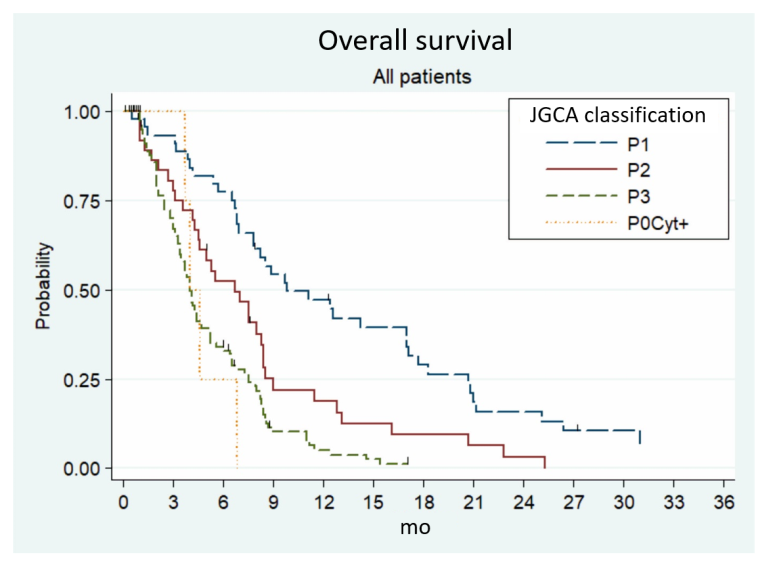 Figure 1 Influence of stage of peritoneal carcinomatosis on overall survival of gastric cancer patients with peritoneal metastases. JGCA: Japanese Gastric Cancer Association.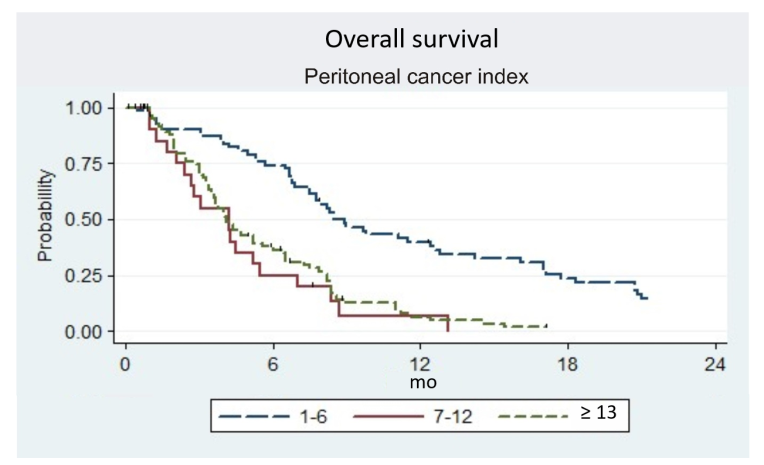 Figure 2 Influence of peritoneal cancer index on overall survival of gastric cancer patients with peritoneal metastases.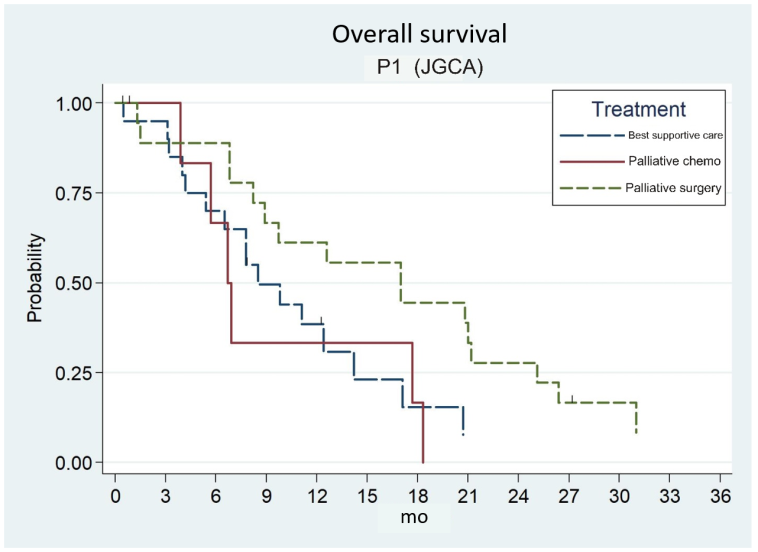 Figure 3 Influence of standard treatment methods on survival of gastric cancer patients with P1 carcinomatosis. JGCA: Japanese Gastric Cancer Association.Table 1 Clinical and pathological features of 200 intraperitoneally-disseminated gastric cancer patientsJGCA: Japanese Gastric Cancer Association; PCI: Peritoneal cancer index.Table 2 Treatment methods of 200 intraperitoneally-disseminated gastric cancer patientsJGCA: Japanese Gastric Cancer Association; PCI: Peritoneal cancer index; CC: Completeness of cytoreduction; BSC: Best supportive care.Table 3 Univariate analysis of prognostic factors for 200 intraperitoneally-disseminated gastric cancer patientsJGCA: Japanese Gastric Cancer Association; PCI: Peritoneal cancer index; CC: Completeness of cytoreduction.Table 4 Efficiency of standard treatment methods, depending on stage of peritoneal carcinomatosis according to the Japanese Gastric Cancer AssociationBSC: Best supportive care.Table 5 Efficiency of standard treatment methods based on peritoneal cancer index levelPCI: Peritoneal cancer index; BSC: Best supportive care.CharacteristicCharacteristicn (%)SexMale121 (60.5)SexFemale 79 (39.5)Primary gastric cancer locationAntral part56 (28)Primary gastric cancer locationCorpus44 (22)Primary gastric cancer locationProximal part7 (3.5)Primary gastric cancer locationAntral part + corpus34 (17)Primary gastric cancer locationCorpus + proximal part12 (6)Primary gastric cancer locationSubtotal or total lesion47 (23.5)Borrmann’s typeType I3 (1.5)Borrmann’s typeType II19 (9.5)Borrmann’s typeType III106 (53)Borrmann’s typeType IV72 (36)Tumor histologyG15 (2.5)Tumor histologyG212 (6)Tumor histologyG354 (27)Tumor histologyG498 (49)Tumor histologySignet ring cell 24 (12)Tumor histologyMucinous3 (1.5)Tumor histologyUnknown4 (2)Stage of peritoneal carcinomatosis according to Japanese classification (JGCA)Р0 (Cyt+) 4 (2)Stage of peritoneal carcinomatosis according to Japanese classification (JGCA)Р146 (23)Stage of peritoneal carcinomatosis according to Japanese classification (JGCA)Р240 (20)Stage of peritoneal carcinomatosis according to Japanese classification (JGCA)Р3110 (55)PCI, points [Median = 13 (0-37)]0 (Cyt+)4 (2)PCI, points [Median = 13 (0-37)]1-664 (32)PCI, points [Median = 13 (0-37)]7-1225 (12.5)PCI, points [Median = 13 (0-37)]13 and more104 (52)PCI, points [Median = 13 (0-37)]Unknown3 (1.5)AscitesPresent87 (43.5)AscitesAbsent113 (56.5)Extraperitoneal metastasesPresent34 (17)Extraperitoneal metastasesAbsent166 (83)Site of extraperitoneal metastasesLiver10 (29)Site of extraperitoneal metastasesNon-regional lymph node16 (47)Site of extraperitoneal metastasesPleura4 (12)Site of extraperitoneal metastasesLung + non-regional lymph node2 (6)Site of extraperitoneal metastasesSuprarenal gland1 (3)Site of extraperitoneal metastasesBones1 (3)Treatment modalityTreatment modality n (%)BSCTotal105 (52.5)BSCOnly BSC31 (29.5)BSCAttempted or non-resectable palliative surgery + BSC74 (70.5)BSCStage of peritoneal carcinomatosis according to JGCAStage of peritoneal carcinomatosis according to JGCABSCP0 (Cyt+)0BSCP120 (19)BSCP223 (21.9)BSCP362 (59.1)BSCPCIPCIBSC0 (Cyt+)0 BSC1-631 (29.5)BSC7-1213 (12.4)BSC13 +60 (57.2)BSCUnknown1 (0.9)Palliative chemotherapyTotal51 (25.5)Palliative chemotherapyOnly palliative chemotherapy24 (47)Palliative chemotherapyAttempted or non-resectable palliative surgery + palliative chemotherapy27 (53)Palliative chemotherapyStage of peritoneal carcinomatosis according to JGCAStage of peritoneal carcinomatosis according to JGCAPalliative chemotherapyP0 (Cyt+)0Palliative chemotherapyP16 (11.8)Palliative chemotherapyP29 (17.6)Palliative chemotherapyP336 (70.6)Palliative chemotherapyPCIPCIPalliative chemotherapy0 (Cyt+)0Palliative chemotherapy1-69 (17.6)Palliative chemotherapy7-128 (15.7)Palliative chemotherapy13 +32 (62.7)Palliative chemotherapyUnknown2 (4)Palliative chemotherapyChemotherapy regimenChemotherapy regimenPalliative chemotherapyCF19 (37.2)Palliative chemotherapy5-FU11 (21.6)Palliative chemotherapyCAF10 (19.6)Palliative chemotherapyXELOX7 (13.7)Palliative chemotherapyECF3 (5.9)Palliative chemotherapyTegafur1 (2)Palliative gastrectomyTotal44 (22)Palliative gastrectomyOnly palliative gastrectomy40 (91)Palliative gastrectomyPalliative gastrectomy + palliative chemotherapy4 (9)Palliative gastrectomyStage of peritoneal carcinomatosis according to JGCAStage of peritoneal carcinomatosis according to JGCAPalliative gastrectomyP0 (Cyt+)4 (9.1)Palliative gastrectomyP120 (45.4)Palliative gastrectomyP28 (18.2)Palliative gastrectomyP312 (27.3)Palliative gastrectomyPCIPCIPalliative gastrectomy0 (Cyt+)4 (9.1)Palliative gastrectomy1-624 (54.5)Palliative gastrectomy7-124 (9.1)Palliative gastrectomy13 +12 (27.3)Palliative gastrectomyLymph node dissectionLymph node dissectionPalliative gastrectomyD0, 135 (79.5)Palliative gastrectomyD1+, 29 (20.5)Palliative gastrectomyCompleteness of cytoreduction scoreCompleteness of cytoreduction scorePalliative gastrectomyCC-09 (20.5)Palliative gastrectomyCC-1 19 (43.2)Palliative gastrectomyCC-216 (36.3)n1-yr survival, %Median survival in moP valueGenderGenderGenderGenderGenderMale12118.45.20.4Female7918.56.50.4AgeAgeAgeAgeAge< 6010021.16.50.2660+10015.45.00.26Borrmann’s typeBorrmann’s typeBorrmann’s typeBorrmann’s typeBorrmann’s typeI-II2234.36.80.13III-IV17816.55.20.13AscitesAscitesAscitesAscitesAscitesAbsence11329.56.9< 0.0001Presence871.74.0< 0.0001HistologyHistologyHistologyHistologyHistologyG1503.60.64G212406.80.64G35413.55.60.64G49821.25.20.64Signet ring249.56.50.64Mucinous 303.70.64Extraperitoneal metastasesExtraperitoneal metastasesExtraperitoneal metastasesExtraperitoneal metastasesExtraperitoneal metastasesNo16519.76.40.031Yes347.74.20.031JGCA classificationJGCA classificationJGCA classificationJGCA classificationJGCA classificationP0 (Cyt+)404.0< 0.0001P14647.29.8< 0.0001P24018.86.7< 0.0001P31105.14.0< 0.0001PCIPCIPCIPCIPCI0 (Cyt+)404.0< 0.00011-66439.88.5< 0.00017-12256.74.2< 0.000113+1045.54.1< 0.0001Lymph node dissectionLymph node dissectionLymph node dissectionLymph node dissectionLymph node dissectionD0,13531.47.50.61D1+, 2950.08.90.61Cytoreduction scoreCytoreduction scoreCytoreduction scoreCytoreduction scoreCytoreduction scoreCC-0922.27.50.065CC-11958.213.10.065CC-21618.84.70.065n1-yr survival, %Median survival in moP valueP1P1P1P1P1BSC2038.58.50.12Palliative chemotherapy633.36.70.12Palliative gastrectomy2061.1170.12BSC2038.58.50.71Palliative chemotherapy633.36.70.71BSC2038.58.50.032Palliative gastrectomy2061.1170.032Conservative approach of BSC + palliative chemotherapy2637.57.80.05Palliative gastrectomy2061.1170.05P2P2P2P2P2BSC2311.750.56Palliative chemotherapy922.28.40.56Palliative gastrectomy837.57.50.56P3P3P3P3P3BSC622.33.20.003Palliative chemotherapy367.85.60.003Palliative gastrectomy128.34.70.003BSC622.33.20.2Palliative gastrectomy128.34.70.2BSC622.33.20.0006Palliative chemotherapy367.85.60.0006n1-year survival, %Median survival, moP valuePCI 1-6PCI 1-6PCI 1-6PCI 1-6PCI 1-6BSC3130.88.30.089Palliative chemotherapy933.36.90.089Palliative gastrectomy2454.512.60.089BSC3130.88.30.94Palliative chemotherapy933.36.90.94BSC3130.88.30.045Palliative gastrectomy2454.512.60.045Conservative approach of BSC + palliative chemotherapy4031.58.00.03Palliative gastrectomy2454.512.60.03D0,1 lymph node dissection1852.912.60.91D1+, 2 lymph node dissection660.017.00.91PCI 7-12PCI 7-12PCI 7-12PCI 7-12PCI 7-12BSC1302.10.082Palliative chemotherapy804.30.082Palliative gastrectomy450.04.20.082PCI 13+PCI 13+PCI 13+PCI 13+PCI 13+BSC602.53.40.004Palliative chemotherapy328.96.00.004Palliative gastrectomy128.34.70.004BSC602.53.40.26Palliative gastrectomy128.34.70.26BSC602.53.40.0008Palliative chemotherapy328.96.00.0008